NYSAOHN 2018 Conference Registration Form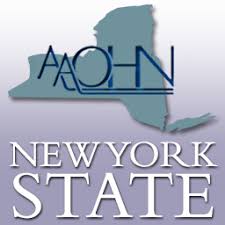 Name (as it will appear on nametag):  Credentials:  	Employer:  E-mail Address:  Mailing Address: Street:  	City/State/Zip Code:         Best Phone # to Reach You At (with Area Code):  Attending In-Person or Virtually?:    Emergency Contact (If Attending In-Person):	Name:  	Phone (with Area Code):  Dietary Needs/Food Allergies (If Attending In-Person):   REGISTRATION:  $99.00 for either in-person or virtual attendance.  Last day to register is Friday, June 1, 2018.TO PAY BY PERSONAL or BANK CHECK:Mail this completed registration form and check in amount of $99.00, payable to NYSAOHN, to:Karen Runeare, NYSAOHN Treasurer, 276 Great Bear Rd., Fulton, NY 13069TO PAY BY CREDIT/DEBIT CARD THROUGH PAYPAL: 1.  E-mail this completed registration form to:   kruneare@gmail.com 2.  Submit $99.00 payment to NYSAOHN's PayPal account:https://www.paypal.com/cgi-bin/webscr?cmd=_s-xclick&hosted_button_id=USLGX4PGEUP3CIf you plan on spending the night, contact the hotel directly.  Phone:  315-432-0200 ext. 7804.  Ask for Beth, in-house reservations department.  Tell her you are attending the NYSAOHN Conference on June 8 and ask for the catering rate of $139.00.Questions? Contact Pat Sadowski at sadowski_patricia@yahoo.com or Karen Runeare at kruneare@gmail.com